ПРАВИТЕЛЬСТВО НОВГОРОДСКОЙ ОБЛАСТИРАСПОРЯЖЕНИЕот 30 мая 2023 г. N 276-ргОБ УТВЕРЖДЕНИИ РАСПРЕДЕЛЕНИЯ СУБСИДИЙ БЮДЖЕТАМ ГОРОДСКОГООКРУГА, МУНИЦИПАЛЬНЫХ ОКРУГОВ, ГОРОДСКИХ И СЕЛЬСКИХПОСЕЛЕНИЙ НОВГОРОДСКОЙ ОБЛАСТИ НА ПОДДЕРЖКУ РЕАЛИЗАЦИИПРОЕКТОВ ТЕРРИТОРИАЛЬНЫХ ОБЩЕСТВЕННЫХ САМОУПРАВЛЕНИЙ,ВКЛЮЧЕННЫХ В МУНИЦИПАЛЬНЫЕ ПРОГРАММЫ РАЗВИТИЯ ТЕРРИТОРИЙ,В РАМКАХ ПРИОРИТЕТНОГО РЕГИОНАЛЬНОГО ПРОЕКТА"ТЕРРИТОРИАЛЬНОЕ ОБЩЕСТВЕННОЕ САМОУПРАВЛЕНИЕ (ТОС)НА ТЕРРИТОРИИ НОВГОРОДСКОЙ ОБЛАСТИ" НА 2023 ГОДВ соответствии с частью 2 статьи 7 областного закона от 06.03.2009 N 482-ОЗ "О межбюджетных отношениях в Новгородской области", Порядком предоставления и методикой распределения субсидий бюджетам городского округа, муниципальных округов, городских и сельских поселений Новгородской области на поддержку реализации проектов территориальных общественных самоуправлений, включенных в муниципальные программы развития территорий, в рамках приоритетного регионального проекта "Территориальное общественное самоуправление (ТОС) на территории Новгородской области" (приложение N 5 к государственной программе Новгородской области "Государственная поддержка развития местного самоуправления в Новгородской области и социально ориентированных некоммерческих организаций Новгородской области на 2019 - 2026 годы", утвержденной постановлением Правительства Новгородской области от 20.06.2019 N 229):1. Утвердить прилагаемое распределение субсидий бюджетам городского округа, муниципальных округов, городских и сельских поселений Новгородской области на поддержку реализации проектов территориальных общественных самоуправлений, включенных в муниципальные программы развития территорий, в рамках приоритетного регионального проекта "Территориальное общественное самоуправление (ТОС) на территории Новгородской области" на 2023 год.2. Опубликовать распоряжение на "Официальном интернет-портале правовой информации" (www.pravo.gov.ru).Губернатор Новгородской областиА.С.НИКИТИНУтвержденораспоряжениемПравительства Новгородской областиот 30.05.2023 N 276-ргРАСПРЕДЕЛЕНИЕСУБСИДИЙ БЮДЖЕТАМ ГОРОДСКОГО ОКРУГА, МУНИЦИПАЛЬНЫХ ОКРУГОВ,ГОРОДСКИХ И СЕЛЬСКИХ ПОСЕЛЕНИЙ НОВГОРОДСКОЙ ОБЛАСТИНА ПОДДЕРЖКУ РЕАЛИЗАЦИИ ПРОЕКТОВ ТЕРРИТОРИАЛЬНЫХОБЩЕСТВЕННЫХ САМОУПРАВЛЕНИЙ, ВКЛЮЧЕННЫХ В МУНИЦИПАЛЬНЫЕПРОГРАММЫ РАЗВИТИЯ ТЕРРИТОРИЙ, В РАМКАХ ПРИОРИТЕТНОГОРЕГИОНАЛЬНОГО ПРОЕКТА "ТЕРРИТОРИАЛЬНОЕ ОБЩЕСТВЕННОЕСАМОУПРАВЛЕНИЕ (ТОС) НА ТЕРРИТОРИИ НОВГОРОДСКОЙ ОБЛАСТИ"НА 2023 ГОД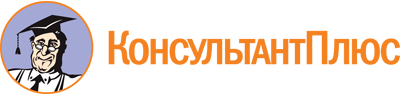 Распоряжение Правительства Новгородской области от 30.05.2023 N 276-рг
"Об утверждении распределения субсидий бюджетам городского округа, муниципальных округов, городских и сельских поселений Новгородской области на поддержку реализации проектов территориальных общественных самоуправлений, включенных в муниципальные программы развития территорий, в рамках приоритетного регионального проекта "Территориальное общественное самоуправление (ТОС) на территории Новгородской области" на 2023 год"Документ предоставлен КонсультантПлюс

www.consultant.ru

Дата сохранения: 30.11.2023
 N п/пНаименование городского округа, муниципального округа, поселения муниципального района Новгородской областиНаименование территориального общественного самоуправления (ТОС)Наименование проектаРазмер субсидии из областного бюджета (руб.)12345Батецкий муниципальный районБатецкий муниципальный районБатецкий муниципальный районБатецкий муниципальный районБатецкий муниципальный район1.Батецкое сельское поселениеТОС "Некрасово"комплексные мероприятия по ликвидации очагов распространения борщевика Сосновского (химическая обработка по борьбе с борщевиком), д. Некрасово150000,02.Батецкое сельское поселениеТОС "Городня"спиливание и уборка аварийных деревьев на гражданском кладбище в д. Городня150000,03.Мойкинское сельское поселениеТОС Мойкаприобретение качелей и элементов благоустройства в парк семейного отдыха "Лукоморье", д. Мойка150000,04.Передольское сельское поселениеТОС "Косицкое"мероприятия по ликвидации очагов распространения борщевика Сосновского (обработка борщевика Сосновского с использованием химических средств в д. Косицкое)150000,0Боровичский муниципальный районБоровичский муниципальный районБоровичский муниципальный районБоровичский муниципальный районБоровичский муниципальный район5.Городское поселение город БоровичиТОС "Западный"благоустройство детской площадки около д. 27 и д. 29 по ул. В.Бианки - установка сетки малой "Пирамида"150000,06.Ёгольское сельское поселениеТОС "Советская 2"благоустройство территории ТОС "Советская 2"150000,07.Ёгольское сельское поселениеТОС "Совхозная"благоустройство территории ТОС "Совхозная"150000,08.Железковское сельское поселениеТОС "Речка"обустройство контейнерных площадок на территории ТОС "Речка"150000,09.Железковское сельское поселениеТОС "Усадьба Ровное"благоустройство территории ТОС "Усадьба Ровное", включая химическую обработку зарослей борщевика Сосновского150000,010.Кончанско-Суворовское сельское поселениеТОС "Федосино"очистка водоема, борьба с борщевиком Сосновского, другие работы по благоустройству150000,011.Кончанско-Суворовское сельское поселениеТОС "Удино"благоустройство территории ТОС "Удино": спиливание аварийных деревьев, оборудование мостков150000,012.Перёдское сельское поселениеТОС "Починная Сопка"обустройство летней сцены в границах ТОС "Починная Сопка"150000,013.Перёдское сельское поселениеТОС "Тухун"участие в организации деятельности по накоплению (в том числе раздельному накоплению) и транспортированию твердых коммунальных отходов в границах ТОС "Тухун"150000,014.Сушанское сельское поселениеТОС "Второй"благоустройство территории возле обелиска воинам Великой Отечественной войны 1941 - 1945 гг. в м. Гверстянка150000,015.Травковское сельское поселениеТОС "Желомля"благоустройство территории у многоквартирных домов, п. Желомля150000,0Валдайский муниципальный районВалдайский муниципальный районВалдайский муниципальный районВалдайский муниципальный районВалдайский муниципальный район16.Едровское сельское поселениеТОС "Память"благоустройство территории гражданского кладбища в д. Наволок150000,017.Едровское сельское поселениеТОС "Селище"благоустройство территории гражданского кладбища в д. Селище150000,018.Яжелбицкое сельское поселениеТОС "Аксентьево набережная"приобретение и установка ограждения детской площадки на территории ТОС "Аксентьево набережная" в д. Аксентьево Валдайского района Новгородской области100600,0Волотовский муниципальный округ Новгородской областиВолотовский муниципальный округ Новгородской областиВолотовский муниципальный округ Новгородской областиВолотовский муниципальный округ Новгородской областиВолотовский муниципальный округ Новгородской области19.ТОС "Октябрьское"замена окон в здании Дома культуры и библиотеки, д. Порожки150000,020.ТОС "Возрождение"благоустройство территории детской площадки около стадиона, п. Волот150000,021.ТОС "Рассвет"приобретение спортивного оборудования для Городецкого сельского дома культуры, д. Городцы150000,022.ТОС "Славитино"замена окон и установка дверей в Славитинском сельском доме культуры150000,0Демянский муниципальный районДемянский муниципальный районДемянский муниципальный районДемянский муниципальный районДемянский муниципальный район23.Жирковское сельское поселениеТОС "Тарасовское"выполнение комплекса мероприятий по ликвидации очагов распространения борщевика Сосновского на территории ТОС "Тарасовское"120000,024.Ильиногорское сельское поселениеТОС "Шишковское"приобретение уличных светодиодных светильников для территории ТОС "Шишковское"150000,025.Ильиногорское сельское поселениеТОС "Вотолино"приобретение уличных светодиодных светильников для территории ТОС "Вотолино"150000,026.Кневицкое сельское поселениеТОС "Центральный"обустройство территории возле здания спортклуба, п. Кневицы150000,027.Полновское сельское поселениеТОС "Селигерская заводь"оборудование автомобильной парковки и установка малой архитектурной формы (входные ворота) на общественной территории в с. Полново150000,028.Полновское сельское поселениеТОС "Рыбак"добавление дополнительного оборудования для детской площадки на общественной территории Полновского сельского поселения в д. Новый Скребель150000,029.Ямникское сельское поселениеТОС "Росинка" Ямникского сельского поселениямероприятия по обработке борщевика Сосновского с использованием химических средств на территории ТОС "Росинка"65000,030.Ямникское сельское поселениеТОС "Лесное" Ямникского сельского поселениямероприятия по обработке борщевика Сосновского с использованием химических средств на территории ТОС "Лесное"65000,0Крестецкий муниципальный районКрестецкий муниципальный районКрестецкий муниципальный районКрестецкий муниципальный районКрестецкий муниципальный район31.Крестецкое городское поселениеТОС Крестецкого городского поселения "Берег"устройство контейнерной площадки на ул. Боровичской, с. Ямская Слобода135000,032.Зайцевское сельское поселениеТОС д. Подлитовье Крестецкого района Новгородской областиустановка контейнерной площадки, д. Подлитовье150000,033.Зайцевское сельское поселение"ТОС "Соседи" многоквартирного дома N 1, по ул. Молодежной, д. Зайцево, Крестецкого района Новгородской областимероприятия по благоустройству территории у дома N 1, д. Зайцево, ул. Молодежная149000,034.Новорахинское сельское поселениеТОС "Ракушино"ограждение кладбища на территории ТОС "Ракушино"150000,035.Новорахинское сельское поселениеТОС "Соседи"приобретение игрового оборудования на детскую площадку в д. Новое Рахино на территории ТОС "Соседи"150000,036.Ручьевское сельское поселениеТОС д. Борокобустройство контейнерной площадки на территории ТОС д. Борок141000,037.Усть-Волмское сельское поселение"ТОС: сельский населенный пункт - д. Далево"приобретение и установка энергосберегающих светильников уличного освещения на территории ТОС д. Далево150000,038.Усть-Волмское сельское поселениеТОС "Земляки"проведение мероприятий по обработке борщевика Сосновского с использованием химических средств на территории ТОС "Земляки"150000,0Любытинский муниципальный районЛюбытинский муниципальный районЛюбытинский муниципальный районЛюбытинский муниципальный районЛюбытинский муниципальный район39.Любытинское сельское поселениеТОС "Слобода"благоустройство гражданского кладбища150000,040.Любытинское сельское поселениеТОС "Шереховичи"благоустройство территории у памятника землякам, погибшим в годы Великой Отечественной войны150000,041.Любытинское сельское поселениеТОС "Светицы"благоустройство зоны отдыха150000,042.Неболчское сельское поселениеТОС "Развитие"благоустройство территории детской площадки на территории ТОС "Развитие" по ул. Октябрьской в р.п. Неболчи150000,043.Неболчское сельское поселениеТОС "Дрегли"дооборудование детской площадки на территории ТОС "Дрегли"150000,044.Неболчское сельское поселениеТОС "д. Верхняя Лука"обустройство зоны отдыха в д. Ваган150000,0Маловишерский муниципальный районМаловишерский муниципальный районМаловишерский муниципальный районМаловишерский муниципальный районМаловишерский муниципальный район45.Маловишерское городское поселениеТОС д. Селищи Маловишерского городского поселенияпродолжение обустройства территории общего пользования "Летние Кузьминки", д. Селищи (приобретение оборудования для детской игровой площадки)150000,046.Большевишерское городское поселениеТОС "Горнешно"благоустройство досуговой береговой зоны у озера Горнешно на территории ТОС "Горнешно"150000,047.Большевишерское городское поселениеТОС "Добродел"благоустройство общественной территории для массовых встреч в д. Гряды на территории ТОС "Добродел"150000,048.Бургинское сельское поселениеТОС "Буратино"устройство открытой веранды на территории ТОС "Буратино"130000,049.Веребьинское сельское поселениеТОС "д. Подгорное"проведение мероприятий по ликвидации борщевика Сосновского в границах ТОС "д. Подгорное"80400,0Марёвский муниципальный округ Новгородской областиМарёвский муниципальный округ Новгородской областиМарёвский муниципальный округ Новгородской областиМарёвский муниципальный округ Новгородской областиМарёвский муниципальный округ Новгородской области50.ТОС "Новая Русса"приобретение ограждения для гражданского кладбища, д. Новая Русса100000,0Мошенской муниципальный районМошенской муниципальный районМошенской муниципальный районМошенской муниципальный районМошенской муниципальный район51.Долговское сельское поселениеТОС "Долговское"благоустройство обелиска в д. Долгое150000,052.Калининское сельское поселениеТОС "Октябрьское"очистка и благоустройство пожарного водоема в п. Октябрьский за домом N 38 на территории ТОС "Октябрьское"127000,053.Калининское сельское поселение"ТОС Южное"благоустройство территории возле Святого источника Димитрия Солунского в д. Подол на территории "ТОС Южное"150000,054.Кировское сельское поселениеТОС "Слоптово"выполнение комплекса мероприятий по ликвидации очагов распространения борщевика Сосновского (химическая обработка по борьбе с борщевиком) в д. Слоптово150000,055.Кировское сельское поселениеТОС "Меглецы"благоустройство обелиска в д. Меглецы150000,056.Мошенское сельское поселениеТОС микрорайона N 2 с. Мошенскоевыполнение комплекса мероприятий по ликвидации распространения борщевика Сосновского по улицам микрорайона N 2, с. Мошенское150000,057.Мошенское сельское поселениеТОС микрорайона N 7 с. Мошенскоеблагоустройство территории у памятного знака жертвам политических репрессий150000,058.Ореховское сельское поселениеТОС "Чувашева Гора"обустройство площадки для крупногабаритных отходов в д. Чувашева Гора100000,0Новгородский муниципальный районНовгородский муниципальный районНовгородский муниципальный районНовгородский муниципальный районНовгородский муниципальный район59.Панковское городское поселениеТОС "Дружный дом"благоустройство территории ТОС "Дружный дом"150000,060.Панковское городское поселениеТОС "Лада"благоустройство территории ТОС "Лада"150000,061.Панковское городское поселениеТОС "Для людей"благоустройство территории ТОС "Для людей"150000,062.Пролетарское городское поселениеТОС "Мечта"благоустройство гражданского кладбища в границах ТОС "Мечта" по адресу д. Гостцы Пролетарского городского поселения140000,063.Пролетарское городское поселениеТОС "Нильско"доукомплектование детской площадки в границах ТОС "Нильско" по адресу д. Нильско Пролетарского городского поселения107400,064.Борковское сельское поселениеТОС "Наш дом"благоустройство территории д. Борки, ул. Заверяжская, д. 4150000,065.Борковское сельское поселениеТОС "Уют"благоустройство территории д. Борки, ул. Заверяжская, д. 2150000,066.Бронницкое сельское поселениеТОС "Белая Гора"увековечивание памяти погибших односельчан в годы ВОВ в период 1941 - 1945 гг. на гражданском кладбище в д. Белая Гора110000,067.Бронницкое сельское поселениеТОС "Наволок"устройство части ограждения гражданского кладбища в д. Наволок150000,068.Лесновское сельское поселениеТОС "Радуга"обустройство придомовой территории (приобретение ограждения, скамеек и урн) д. 6 и д. 8, корпус 2 по ул. 60 лет СССР в границах территории ТОС "Радуга"108000,069.Ракомское сельское поселениеТОС "Центральная"обустройство пожарного водоема в д. Ильмень110000,070.Савинское сельское поселениеТОС "Дом N 100, ул. Армейская, д. Новоселицы, Новгородского района"благоустройство территории в границах ТОС "Дом 100, ул. Армейская, д. Новоселицы Новгородского района"130000,071.Савинское сельское поселениеТОС "д. Савино, ул. Центральная, МКД N 2"устройство парковки в границах ТОС "д. Савино, ул. Центральная, МКД N 2"150000,072.Савинское сельское поселениеТОС "Друзья"обустройство ограждения детской площадки в п. Волховец, ул. Пионерская в границах ТОС "Друзья"75000,073.Трубичинское сельское поселениеТОС "Трубичино"обустройство детской площадки в д. Трубичино150000,074.Трубичинское сельское поселениеТОС "Некохово-Вешки"расчистка и углубление водоема в д. Вешки, обустройство зоны отдыха возле него150000,0Окуловский муниципальный районОкуловский муниципальный районОкуловский муниципальный районОкуловский муниципальный районОкуловский муниципальный район75.Боровёнковское сельское поселениеТОС "Новопокровский"приобретение и установка светодиодных уличных светильников и фотореле для уличного освещения104000,0Парфинский муниципальный районПарфинский муниципальный районПарфинский муниципальный районПарфинский муниципальный районПарфинский муниципальный район76.Парфинское городское поселениеТОС Стрелаблагоустройство территории вокруг детской площадки во дворе дома N 67, ул. Карла Маркса150000,077.Полавское сельское поселениеТОС "Сельцо"приобретение детского игрового оборудования и установка на общественной территории в центре д. Сельцо150000,078.Федорковское сельское поселениеТОС "Сергеево"обустройство зоны отдыха на территории д. Сергеево, ул. Трудовая в границах ТОС "Сергеево"150000,079.Федорковское сельское поселениеТОС "Городок"приобретение спортивного оборудования и установка на общественной территории около детской игровой площадки, ул. Советская, д. Городок на территории ТОС "Городок"150000,0Пестовский муниципальный районПестовский муниципальный районПестовский муниципальный районПестовский муниципальный районПестовский муниципальный район80.Пестовское городское поселениеТОС "Звезда"благоустройство территории общего пользования в границах ТОС "Звезда" по адресу: г. Пестово, ул. Устюженское шоссе150000,081.Богословское сельское поселениеТОС "Исток"приобретение, доставка и установка элементов на детскую площадку на ст. Абросово в границах ТОС "Исток"150000,082.Богословское сельское поселениеТОС "Возрождение"приобретение, доставка и установка элементов на детскую площадку в д. Богослово в границах ТОС "Возрождение"150000,083.Богословское сельское поселениеТОС "Рассвет"приобретение, доставка и установка беседки для отдыха и проведения общественных досуговых и культурно-массовых мероприятий в д. Брякуново в границах ТОС "Рассвет"150000,084.Быковское сельское поселениеТОС "Надежда" дер. Карпеловомодернизация уличного освещения в д. Карпелово в границах ТОС "Надежда"150000,085.Вятское сельское поселениеТОС "Молодёжный"выполнение комплексного мероприятия по ликвидации очагов распространения борщевика Сосновского в границах ТОС "Молодёжный"150000,086.Лаптевское сельское поселениеТОС "Истоки"приобретение и установка светодиодных светильников уличного освещения на территории ТОС "Истоки" и приобретение бензокосы для нужд ТОС150000,087.Лаптевское сельское поселениеТОС "Земляки"приобретение и установка беседки в д. Коровино и обработка территории от борщевика Сосновского150000,088.Охонское сельское поселениеТОС "НАДЕЖДА"уничтожение борщевика Сосновского химическим способом49000,089.Пестовское сельское поселениеТОС д. Семытино от д. N 50 до д. N 69, N 98, N 99ликвидация борщевика Сосновского в границах ТОС д. Семытино, от д. N 50 до д. N 69, N 98, N 9965000,090.Пестовское сельское поселениеТОС "Семытино"ликвидация борщевика Сосновского в границах ТОС "Семытино"65000,091.Пестовское сельское поселениеТОС "Устье-Кировское"спил и уборка аварийных деревьев (д. Устье-Кировское)150000,092.Устюцкое сельское поселениеТОС д. Барсанихаблагоустройство территории около мемориала погибшим в годы ВОВ в д. Барсаниха150000,0Поддорский муниципальный районПоддорский муниципальный районПоддорский муниципальный районПоддорский муниципальный районПоддорский муниципальный район93.Белебёлковское сельское поселениеТОС "Солнечная Белебёлка"благоустройство места массового купания в с. Белебёлка150000,094.Белебёлковское сельское поселениеТОС "Полисть"благоустройство территории памятного знака в д. Литвиново150000,095.Поддорское сельское поселениеТОС "Бураково"благоустройство территории в д. Бураково с установкой беседки ТОС "Бураково"150000,096.Поддорское сельское поселениеТОС "Минцево"благоустройство территории возле гражданского кладбища, д. Минцево145000,097.Селеевское сельское поселениеТОС N 2 д. Перегинообустройство территории около Дома культуры в д. Перегино150000,0Солецкий муниципальный округ Новгородской областиСолецкий муниципальный округ Новгородской областиСолецкий муниципальный округ Новгородской областиСолецкий муниципальный округ Новгородской областиСолецкий муниципальный округ Новгородской области98.ТОС N 4 Солецкого городского поселенияспиливание аварийных деревьев на ул. Володарского, Ленина, Загородной, Мира в г. Сольцы150000,099.ТОС "Невское"благоустройство зоны отдыха в д. Невское150000,0100.ТОС "ВИКТОРИЯ"обустройство общественной территории ТОС "ВИКТОРИЯ"150000,0101.ТОС "КАМЕНКА"обустройство общественной территории ТОС "КАМЕНКА"150000,0Старорусский муниципальный районСтарорусский муниципальный районСтарорусский муниципальный районСтарорусский муниципальный районСтарорусский муниципальный район102.Городское поселение город Старая РуссаТОС "Клубная, 24"доукомплектация детской площадки ТОС "Клубная, 24"150000,0103.Городское поселение город Старая РуссаТОС "Шанхай"благоустройство зоны отдыха ТОС "Шанхай"150000,0104.Великосельское сельское поселениеТОС "Тулебля"уничтожение борщевика Сосновского на территории ТОС "Тулебля"150000,0105.Великосельское сельское поселениеТОС "Великое Село"обустройство контейнерной площадки для ТКО на территории ТОС "Великое Село"150000,0106.Взвадское сельское поселениеТОС "улица Взвадская"обустройство фотозоны на площади Успенская, д. Взвад150000,0107.Взвадское сельское поселениеТОС "улица Заводская"приобретение оборудования для исторической комнаты, расположенной на территории ТОС "улица Заводская"150000,0108.Взвадское сельское поселениеТОС "улица Центральная"благоустройство ТОС "улица Центральная"150000,0109.Залучское сельское поселениеТОС "Шелгуново"обустройство места массового отдыха150000,0110.Залучское сельское поселениеТОС "Пинград"дальнейшее благоустройство детской игровой и спортивной площадки на территории ТОС "Пинград"150000,0111.Залучское сельское поселениеТОС "Коровитчино"обустройство места массового отдыха150000,0112.Ивановское сельское поселениеТОС "Ивановское"доукомплектация детской игровой площадки в д. Ивановское по ул. Центральной150000,0113.Ивановское сельское поселениеТОС "Виджа"обустройство места сбора граждан в д. Виджа150000,0114.Ивановское сельское поселениеТОС "Святогорша"доукомплектация детской игровой площадки в д. Святогорша у СДК150000,0115.Медниковское сельское поселениеТОС "40 лет Победы"благоустройство детской площадки в д. Медниково, ул. 40 лет Победы, у д. 4 А150000,0116.Медниковское сельское поселениеТОС "ул. Молодёжная"благоустройство пожарного водоема в д. Медниково, ул. Молодёжная (у СДК)150000,0117.Наговское сельское поселениеТОС "РТС"благоустройство территории зоны отдыха "Сад памяти", д. Нагово150000,0118.Наговское сельское поселениеТОС "ул. Центральная"приобретение акустической системы и звукоусилительного оборудования в Большевороновский СДК, д. Большое Вороново150000,0119.Новосельское сельское поселениеТОС "д. Нагаткино"проведение мероприятий по предотвращению распространения и уничтожению борщевика Сосновского на территории ТОС "д. Нагаткино"103000,0120.Новосельское сельское поселениеТОС "д. Теремово, д. Горбовастица"проведение мероприятий по предотвращению распространения и уничтожению борщевика Сосновского на территории ТОС "д. Теремово, д. Горбовастица"103000,0121.Новосельское сельское поселениеТОС "д. Деревково, д. Глушица"проведение мероприятий по предотвращению распространения и уничтожению борщевика Сосновского на территории ТОС "д. Деревково, д. Глушица"80500,0Хвойнинский муниципальный округ Новгородской областиХвойнинский муниципальный округ Новгородской областиХвойнинский муниципальный округ Новгородской областиХвойнинский муниципальный округ Новгородской областиХвойнинский муниципальный округ Новгородской области122.ТОС "Микрорайон"приобретение и установка дополнительного оборудования и благоустройство детской площадки, находящейся в границах ТОС "Микрорайон" Хвойнинской городской территории150000,0123.ТОС "Горный"приобретение элементов благоустройства территории в границах ТОС "Горный" Анциферовской сельской территории150000,0124.ТОС "Анциферово"приобретение контейнеров для сбора ТКО на контейнерные площадки и благоустройство территории в границах ТОС "Анциферово" Анциферовской сельской территории150000,0125.ТОС "Денисовцы"приобретение и установка ограждения территории у памятника А.М.Денисова и благоустройство территории в границах ТОС "Денисовцы" Боровской сельской территории150000,0126.ТОС "Емца"приобретение и установка спортивного и игрового оборудования и благоустройство территории детской площадки в д. Мякишево в границах ТОС "Емца" Боровской сельской территории150000,0127.ТОС "Солнышко"приобретение и установка элементов детской игровой площадки в границах ТОС "Солнышко" Дворищинской сельской территории150000,0128.ТОС "Звягино"приобретение дополнительного оборудования на спортивную площадку и благоустройство территории в границах ТОС "Звягино" Звягинской сельской территории150000,0129.ТОС "Ветеран"замена электропроводки и приобретение мебели для Клуба ветеранов, находящегося в границах ТОС "Ветеран" Кабожской сельской территории150000,0130.ТОС "Сухолжинское вече"благоустройство зоны отдыха и приобретение оборудования для проведения культурно-массовых мероприятий в границах ТОС "Сухолжинское вече" Кабожской сельской территории150000,0131.ТОС "Лесное"приобретение контейнеров для сбора ТКО на контейнерные площадки и благоустройство территории в границах ТОС "Лесное" Миголощской сельской территории150000,0132.ТОС "Мирный"благоустройство территории около обелиска, находящегося в границах ТОС "Мирный" Минецкой сельской территории150000,0133.ТОС "Родничок"организация благоустройства территории ТОС "Родничок" Остахновской сельской территории (обустройство места сбора граждан (павильон))90000,0134.ТОС "Пчелка"обустройство зоны отдыха на территории п. Лесной в границах ТОС "Пчелка" Песской сельской территории150000,0135.ТОС "Речка"приобретение и установка дополнительных спортивных элементов на детской площадке с благоустройством территории д. Горка, ул. Речная в границах ТОС "Речка" Юбилейнинской сельской территории150000,0Холмский муниципальный районХолмский муниципальный районХолмский муниципальный районХолмский муниципальный районХолмский муниципальный район136.Холмское городское поселениеТОС Никольской части города N 1углубление, очистка и благоустройство пожарного водоема в г. Холм на пересечении улиц Октябрьской и Кооперативной150000,0137.Красноборское сельское поселениеКрасноборское ТОС N 6 д. Красный Бор (ул. Молодёжная, ул. Центральная, ул. Садовая, ул. Новая, ул. Торговая, ул. Совхозная, ул. Цветочная)ремонт детской игровой площадки в д. Красный Бор150000,0138.Морховское сельское поселениеТОС "Большое Ельно"оказание содействия ТОС "Большое Ельно" в благоустройстве зоны отдыха, д. Большое Ельно150000,0139.Тогодское сельское поселениеТОС N 3:д. Бобовище, д. Высокое, д. Мамоново, д. Каменка, д. Сельцо, д. Поляни, д. Филино, д. Четовизняограждение гражданского кладбища в д. Каменка150000,0Чудовский муниципальный районЧудовский муниципальный районЧудовский муниципальный районЧудовский муниципальный районЧудовский муниципальный район140.Городское поселение город ЧудовоТОС "Малый 3, 5, 7"благоустройство детской площадки ТОС "Малый 3, 5, 7" в г. Чудово150000,0141.Грузинское сельское поселениеТОС "Кострец"благоустройство контейнерной площадки в с. Оскуй в границах ТОС "Кострец"150000,0142.Грузинское сельское поселениеТОС "Прибрежное"благоустройство гражданского кладбища, с. Оскуй на территории ТОС "Прибрежное"150000,0143.Успенское сельское поселениеТОС "Марьино"замена ограждения и благоустройство территории гражданского кладбища в д. Марьино150000,0144.Успенское сельское поселениеТОС "Нечанье"замена ограждения и благоустройство территории гражданского кладбища в д. Нечанье150000,0Шимский муниципальный районШимский муниципальный районШимский муниципальный районШимский муниципальный районШимский муниципальный район145.Шимское городское поселениеТОС "Веряжа"приобретение спортивных тренажеров150000,0146.Медведское сельское поселениеТОС "Зелёная усадьба"обустройство места отдыха ТОС "Зелёная усадьба"88000,0147.Медведское сельское поселениеТОС "Подгорное"ремонт полоскальни, с. Медведь90000,0148.Медведское сельское поселениеТОС "Деревенька"удаление аварийных деревьев в границах ТОС "Деревенька"100000,0149.Подгощское сельское поселениеТОС "Рассвет"проведение мероприятий по удалению борщевика Сосновского в д. Новоселье28500,0150.Подгощское сельское поселениеТОС "Наш дом"благоустройство территории около д. 37 по ул. Школьной, с. Подгощи150000,0151.Уторгошское сельское поселениеТОС "Рассвет"благоустройство зоны отдыха на ж/д ст. Уторгош - обустройство уличной сцены150000,0152.Уторгошское сельское поселениеТОС "Заря"обеспечение свободного доступа граждан к водному объекту150000,0Городской округ Великий НовгородГородской округ Великий НовгородГородской округ Великий НовгородГородской округ Великий НовгородГородской округ Великий Новгород153.ТОС "Любимый двор"благоустройство детской площадки на территории ТОС "Любимый двор"150000,0154.ТОС "Шестой двор"благоустройство детской площадки на территории ТОС "Шестой двор"150000,0155.ТОС "Солнечный дворик"благоустройство детской площадки на территории ТОС "Солнечный дворик"150000,0156.ТОС "Рассвет"благоустройство спортивной площадки на территории ТОС "Рассвет"150000,0157.ТОС "Красное поле"приобретение и установка системы видеонаблюдения в границах территории ТОС "Красное поле"150000,0158.ТОС "Воскресенский 7"благоустройство детской площадки на территории ТОС "Воскресенский 7"150000,0159.ТОС "ВЕКТОР"благоустройство детской площадки на территории ТОС "ВЕКТОР"150000,0160.ТОС Псковская д. 22 "Надежда"благоустройство спортивной площадки на территории ТОС Псковская д. 22 "Надежда"150000,0161.ТОС "НИК"благоустройство территории ТОС "НИК"150000,0162.ТОС "Южная"благоустройство детской площадки на территории ТОС "Южная"150000,0ИТОГОИТОГОИТОГО22704400,0